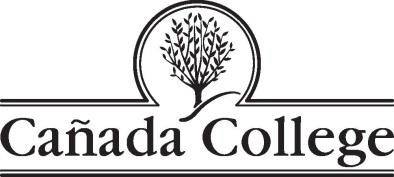 PBC Strategic Enrollment Management CommitteeMEETING AGENDAWednesday, December 4, 2019Building 8 - Room 1109:00 – 10:00 a.m.Agenda ItemDiscussion LeadTime AllottedAgenda OverviewRobinson and Engel5Online InstructionNick DeMello (DE Coordinator via video)Dr. Robinson, VPI20100% online programs of studyAlex Claxton, PRIE20Moving towards a planPlanning for a January RetreatDr. Engel, PRIEDr. Robinson, VPI15ADJOURN